LANCER UN SONDAGE ZOOM EN DIRECTConditions pour organiser des sondages dans les réunions :L'hôte de la réunion doit être titulaire d'une licenceL'option "Sondages" doit être activée (elle est activée par défaut par l'admin Zoom)La réunion doit être programmée ou instantanée en utilisant le n° personnel de réunionComment lancer un sondage en direct :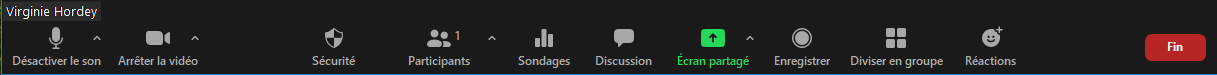 1- Sélectionner l'option "Sondages" dans la barre d'outils en bas de l'écran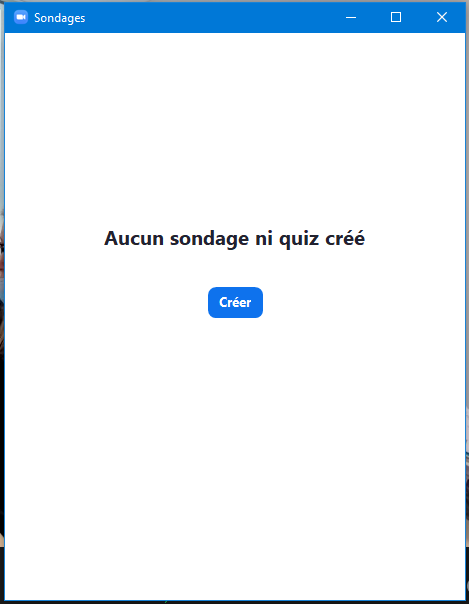 2-Sélectionner "Créer"Le portail Web va s'ouvrir automatiquement et ouvrir la fenêtre proposant de créer le sondage3- Vous devez saisir les champs suivants :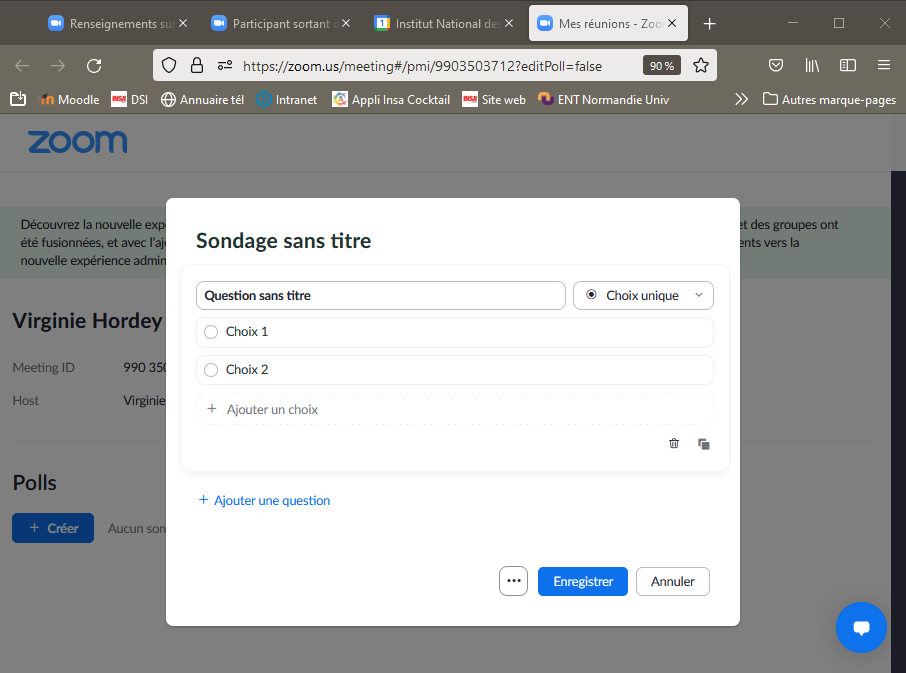 La questionLes propositions de réponsePuis cliquer sur "Enregistrer"Par défaut, l'option est sur "choix unique" (le votant ne peut sélectionner qu'une réponse).Vous pouvez modifier l'option et sélectionner "choix multiple".4- Dans votre fenêtre Zoom, la question apparaît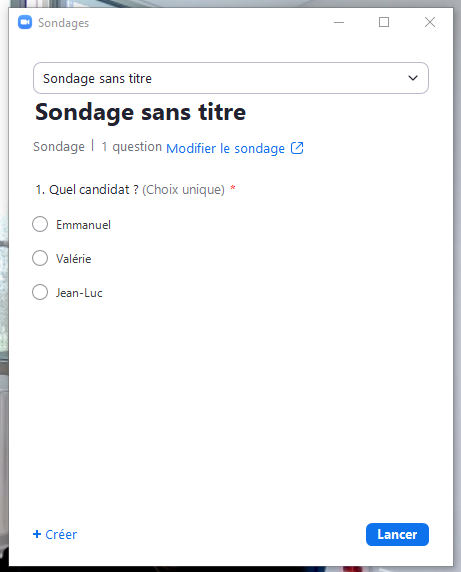 Il suffit de cliquer sur "Lancer" pour afficher le sondage sur l'écran des participantsLes votes apparaissent sur votre écran (et uniquement sur le vôtre) 5- Cliquer sur "Mettre fin au sondage" lorsque toutes les personnes ont voté 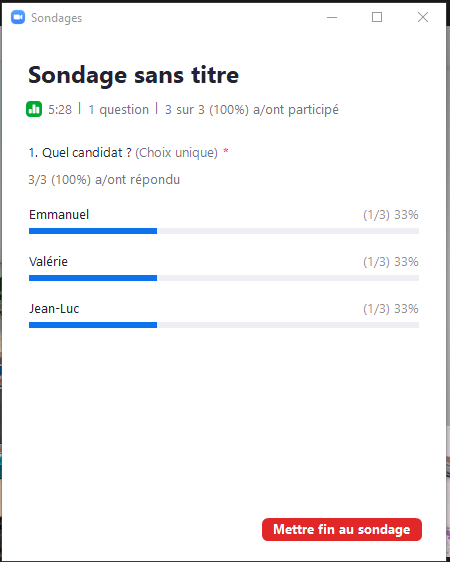 Puis sur "Partager les résultats"Puis sur "Arrêter le partage"Remarque :Les réponses sont anonymesPossibilité de télécharger un rapport de sondage après la réunionPossibilité de créer jusqu'à 50 sondages par réunion (chaque sondage est limité à 10 questions)Si le sondage est relancé pendant la réunion, seule la dernière occurrence sera affichée dans le rapport de sondageVous avez également la possibilité de préparer le sondage avant la réunion : https://support.zoom.us/hc/fr/articles/213756303-Sondage-pour-les-r%C3%A9unions